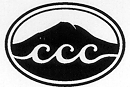 COURSE CONTENT: (In detail; attach additional information as needed and include percentage  breakdown) NOTE: To be UC transferable, the text must be dated within the last 5 years OR a statement of justification for a text beyond the last 5 years must be included.  STUDENT EVALUATION: (Show percentage breakdown for evaluation instruments)Contra Costa CollegeCourse OutlineDepartment & NumberMEDIA 152Number of Weeks 18	Course TitleIntroduction to Digital Film ProductionLecture Hours per term54PrerequisiteLab Hours per termCo-requisite*HBA per termChallenge Policy                    Activity Hours per termAdvisoryUnits3*HOURS BY ARRANGEMENT: NAHours per term.COURSE DESCRIPTIONThis course introduces students to the digital film production process.  Students will acquire filmmaking pre-production planning and scheduling skills.  Students will learn how to operate film equipment used during the production and will learn post-production workflow techniques to complete film projects. COURSE OBJECTIVESCOURSE OBJECTIVESAt the completion of the course the student will be able to:At the completion of the course the student will be able to:1.Develop and write proposals, scripts, budgets and storyboards for short film productions.2.Operate a digital HD video camera in a skilled and professional manner.3.Set-up lighting equipment to properly light a scene.4.Select and set-up microphones for a film production5.Understand digital video compression file types (CODECS).6 Design graphic titles for a short film.8. Mix audio clips into a finished film soundtrack using digital editing software.9. Edit a short film using digital editing software.10. Prep and export completed digital film project files for online streaming and DVD authoring.11.Work cooperatively with other members of the production team in all phases of the production process (pre-production, production, and post-production).35%15%5%5%30%10%Elements of a production: Students will learn how to develop content, create proposals, write scripts, and design storyboards for a short film production. Students will work on 3 short film projects and will be responsible for all phases of production (pre-production, production and post-production).Video cameras: Students will become proficient in the operation of digital HD video cameras and related accessory equipment.Audio equipment: Students will learn about the various types of microphones and their pickup patterns.  They will become proficient in utilizing microphones and audio mixers when shooting scenes for a film production.Lighting equipment: Students will learn basic lighting setups for a film production.   They will learn about different types of lighting instruments, proper setup and placement and how to manipulate light and shadow to create the desired effect on film.Editing: Students will learn to log/capture digital footage and edit using non-linear editing software.  Students will learn how to compress and export project files for upload or DVD authoring. Authoring: Students will create DVD portfolio of finished films and upload versions to a website.METHODS OF INSTRUCTIONLecture, demonstration, viewing selected films, interactive tutorials, hands-on production work, discussion, script review, group critiques, guest speakers and field trips.INSTRUCTIONAL MATERIALSTextbook Title:Digital Moviemaking Author:Lynn Gross and Larry Ward        Publisher:Wadsworth   Edition/Date:2009COURSE  EXPECTATIONS (Use applicable expectations)       Outside of Class Weekly AssignmentsHours per weekWeekly Reading Assignments1Weekly Writing Assignments1Weekly Math Problems0Lab or Software Application Assignments2Other Performance Assignments230%Essay10%Objective Examinations10%Skill Demonstration50%Completed Films  GRADING POLICY (Choose LG, CR/NC, or SC)Letter GradePass / No PassXStudent Choice90% - 100% = A 90% - 100% = A 70% and above = Pass70% and above = Pass90% - 100% = A80% -   89% = B      80% -   89% = B      Below 70% = No Pass                                  Below 70% = No Pass                                  80% -   89% = B70%  -  79% = C     70%  -  79% = C     70%  -  79% = C60%  -  69% = D    60%  -  69% = D    60%  -  69% = DBelow   60% = F  Below   60% = F  Below   60% = For70% and above = PassBelow 70% = No Pass